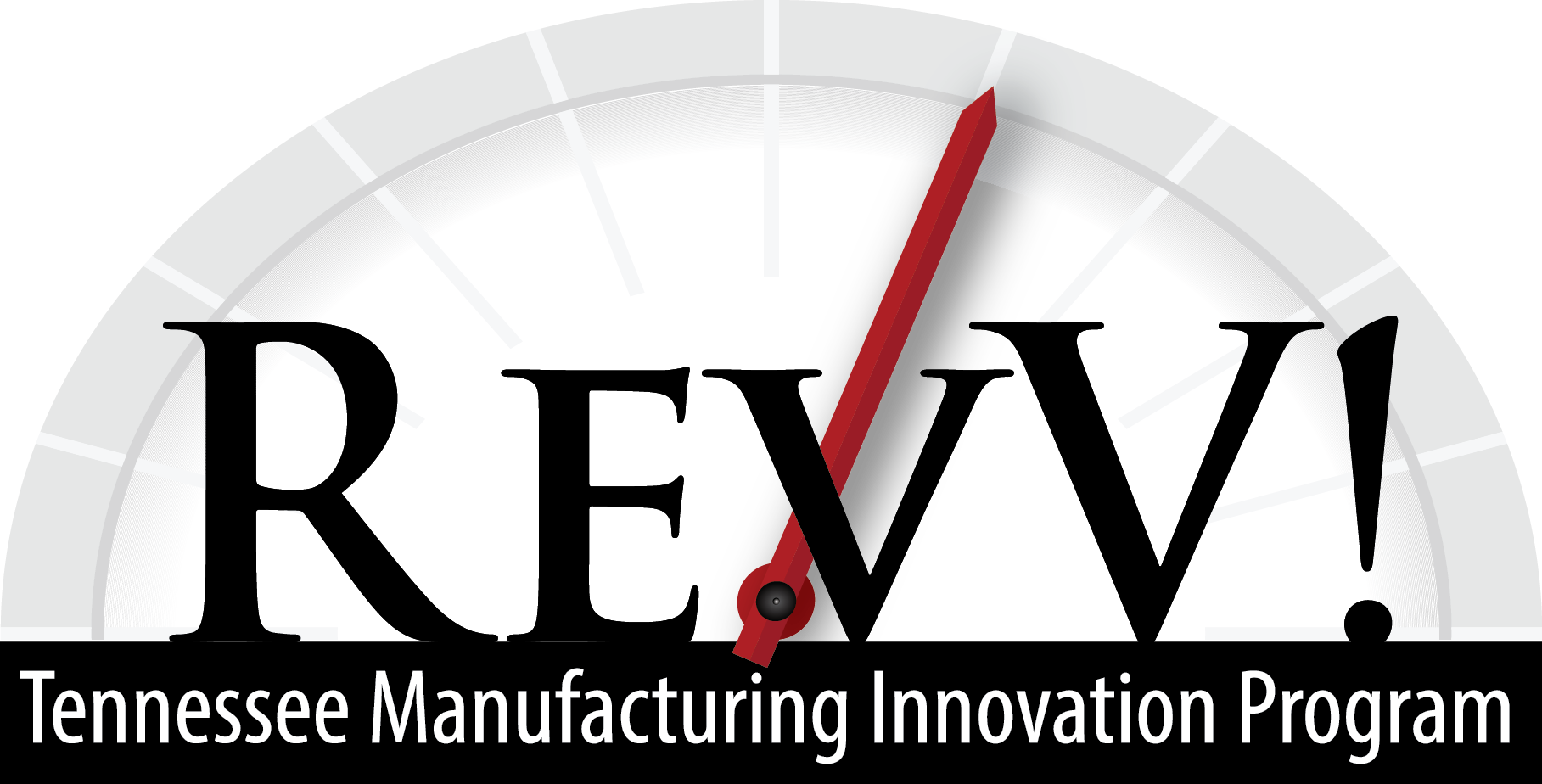 Project TitleCompany:Company Description:** Title Page: (not included in page limit) Proposal title, principal investigator(s), contact information (name, company, title, nationality, address, phone number, fax number, and email address of the primary contact for contract issues and for scientific issues), as well as a brief company description.Project Summary(200 words) Non-proprietary summary of technical objectives and potential impacts of researchBackground(1 pg) Present technical challenge to be addressed. Identify ORNL capability to be used and motivation for collaborative research. Do you know or have you identified an ORNL researcher?Project Plan and Objectives(1-2 pgs) Provide a brief plan of action for research and expected utilization of ORNL resources. List clear technical objectives and project tasks with associated metrics and milestones. Economic Impact(1-2 pgs) Predict the impact of the described research if successful. Also describe associated job creation, energy savings and benefit to the economy.